FONDO INCUBA UOH 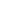 FORMULARIO DE POSTULACIÓNCONVOCATORIA 20241.- Identificación del Proyecto2.- Relevancia del Proyecto3.- Pertinencia del Proyecto4.- Actores5.- Vinculación con la Comunidad.6.- Externalidades positivas7.- Coherencia Interna del Proyecto. Matriz de Marco Lógico (máximo 2 páginas completas)8.- Calendarización 9.- Presupuesto del Proyecto10. DeclaraciónNombre de la IniciativaCategoría a la que postula(marque con una x)Pre-IncubaCategoría a la que postula(marque con una x)IncubaÁrea a la que postula(marque con una x)CulturalÁrea a la que postula(marque con una x)Vida SaludableÁrea a la que postula(marque con una x)Acción SocialÁrea a la que postula(marque con una x)Organización EstudiantilÁrea a la que postula(marque con una x)Calidad de Vida UniversitariaÁrea a la que postula(marque con una x)Transformación digitalÁrea a la que postula(marque con una x)Inclusión, diversidad y equidad de géneroCoordinador/a de ProyectoRUTCarreraSemestreCorreo electrónico institucionalTeléfonoSubcoordinador/a de ProyectoRUTCarreraSemestreCorreo electrónico institucionalTeléfonoEncargado/a de FinanzasRUTCarreraSemestreCorreo electrónico institucionalTeléfonoIntegrante (repetir tabla de acuerdo al número de integrantes)RUTCarreraSemestreCorreo electrónico institucionalTeléfonoResumen de la propuesta (Máximo 30 líneas)Problemática(s) identificada(s) (Máximo 10 líneas)Objetivos del Proyecto. Describir objetivo general y objetivos específicos. (Máximo 8 líneas)Describir la población objetivo del proyecto, beneficiarios(as) directos(as) e indirectos(as). (Máximo 8 líneas)¿Cuál(es) es(son) la(s) solución(es) que propone el proyecto para contribuir a mejorar la(s) problemática(s) mencionada(s)? (Máximo 10 líneas)¿Qué estrategia(s) utilizarán para llevar a cabo la solución propuesta? (Máximo 15 líneas)Identificar todos los actores (externos e internos) que participarán en el proyecto y el rol que tendrán dentro de la iniciativa. (Máximo 10 líneas)Identificar la(s) fases del proyecto en la(s) que participará la población beneficiaria (Formulación, ejecución, evaluación). Describa el rol que tendrá esta. (Máximo 10 líneas)¿El equipo organizador implementará estrategias que desarrollen externalidades positivas? ¿Cuáles? ¿De qué manera?ObjetivoIndicadorFórmula de CálculoResultado EsperadoMedio de VerificaciónSupuestosObjetivo 1Objetivo 2Objetivo xMes 1Mes 1Mes 1Mes 1Mes 2Mes 2Mes 2Mes 2Mes 3Mes 3Mes 3Mes 3Mes 4Mes 4Mes 4Mes 4Mes xMes xMes xMes x12345678910111213141516171819xObjetivo Específico 1Actividad 1Objetivo Específico 1Actividad 2Objetivo Específico 1Actividad 3Objetivo Específico 1Actividad xObjetivo Específico 2Actividad 1Objetivo Específico 2Actividad 2Objetivo Específico 2Actividad 3Objetivo Específico 2Actividad xObjetivo Específico 3Actividad 1Objetivo Específico 3Actividad 2Objetivo Específico 3Actividad 3Objetivo Específico 3Actividad xTiempo de ejecuciónTiempo de ejecuciónCantidad de meses totalCantidad de semanas totalFecha de término estimadaÍTEMS DE GASTOSFinanciamientoFinanciamientoFinanciamientoÍTEMS DE GASTOSAportes PropiosAportes PregradoAportes OtrosRecursos Humanos$ 0$ 0$0Visitas de especialistas$ 0$ 0$0Otros$ 0$ 0$0Bienes y servicios de consumo$ 0$ 0$02.1. Materiales e insumos de oficina$ 0$ 0$02.2 Servicios de difusión$ 0$ 0$02.3. Insumos de merchandising$ 0$ 0$02.4. Servicios de alimentación o catering$ 0$ 0$0Gastos de operación$ 0$ 0$02.5. Insumos para equipamiento y laboratorio$ 0$ 0$02.6. Material pedagógico y académico$ 0$ 0$02.7. Otros$ 0$ 0$0Bienes$ 0$ 0$03.1. Equipamiento computacional y de información$ 0$ 0$03.2. Equipamiento audiovisual$ 0$ 0$03.3 Otros$ 0$ 0$0Otros$ 0$ 0$04.1. Especificar$ 0$ 0$0Total Aportes Propios$ 0Total Aporte Pregrado$ 0Total Aportes Otros$ 0Total Proyecto$ 0Por medio del presente formulario, el equipo declara:Conocer el contenido, significado e implicancias éticas, económicas y administrativas de la convocatoria y los requisitos de postulación.Suscribir el proyecto en cada una de sus partes y asumir la responsabilidad de velar por su adecuada ejecución, comprometiendo el cumplimiento de objetivos y metas establecidos en el proyecto, así como con la correcta utilización de los recursos asignados.Su compromiso para mantener una comunicación fluida y transparente con los entes supervisores del fondo concursable, proporcionando informes periódicos sobre el progreso y los resultados obtenidos.Y su compromiso de respetar los principios de igualdad, diversidad e inclusión en todas las etapas del proyecto, promoviendo la participación activa y el respeto mutuo entre los miembros del equipo y las partes interesadas.Por medio del presente formulario, el equipo declara:Conocer el contenido, significado e implicancias éticas, económicas y administrativas de la convocatoria y los requisitos de postulación.Suscribir el proyecto en cada una de sus partes y asumir la responsabilidad de velar por su adecuada ejecución, comprometiendo el cumplimiento de objetivos y metas establecidos en el proyecto, así como con la correcta utilización de los recursos asignados.Su compromiso para mantener una comunicación fluida y transparente con los entes supervisores del fondo concursable, proporcionando informes periódicos sobre el progreso y los resultados obtenidos.Y su compromiso de respetar los principios de igualdad, diversidad e inclusión en todas las etapas del proyecto, promoviendo la participación activa y el respeto mutuo entre los miembros del equipo y las partes interesadas.NombresFirmasFecha